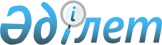 О Павлодарском городском бюджете на 2021 - 2023 годыРешение Павлодарского городского маслихата Павлодарской области от 23 декабря 2020 года № 552/73. Зарегистрировано Департаментом юстиции Павлодарской области 25 декабря 2020 года № 7108.
      В соответствии с пунктом 2 статьи 75 Бюджетного кодекса Республики Казахстан от 4 декабря 2008 года, подпунктом 1) пункта 1 статьи 6 Закона Республики Казахстан от 23 января 2001 года "О местном государственном управлении и самоуправлении в Республике Казахстан", пунктом 4 статьи 18 Закона Республики Казахстан от 8 июля 2005 года "О государственном регулировании развития агропромышленного комплекса и сельских территорий" Павлодарский городской маслихат РЕШИЛ:
      1. Утвердить Павлодарский городской бюджет на 2021 – 2023 годы согласно приложениям 1, 2 и 3 соответственно, в том числе на 2021 год в следующих объемах:
      1) доходы – 108 222 201 тысяча тенге, в том числе:
      налоговые поступления – 82 763 517 тысяч тенге;
      неналоговые поступления – 3 489 573 тысяч тенге;
      поступления от продажи основного капитала – 4 331 302 тысяч тенге;
      поступления трансфертов – 17 637 809 тысяч тенге;
      2) затраты – 113 127 855 тысяч тенге;
      3) чистое бюджетное кредитование – 2 225 тысяч тенге, в том числе:
      бюджетные кредиты – 4 376 тысяч тенге;
      погашение бюджетных кредитов – 2 151 тысяча тенге;
      4) сальдо по операциям с финансовыми активами – 561 870 тысяч тенге, в том числе:
      приобретение финансовых активов – 561 870 тысяч тенге;
      5) дефицит (профицит) бюджета – - 5 469 749 тысяч тенге;
      6) финансирование дефицита (использование профицита) бюджета – 5 469 749 тысяч тенге.
      Сноска. Пункт 1 - в редакции решения Павлодарского городского маслихата Павлодарской области от 10.12.2021 № 88/12 (вводится в действие с 01.01.2021).


      2. Учесть, что в Павлодарском городском бюджете на 2021 год предусмотрены бюджетные изъятия в областной бюджет в сумме 47 686 402 тысяч тенге.
      3. Предусмотреть в Павлодарском городском бюджете на 2021 – 2023 годы объемы субвенций, передаваемых из Павлодарского городского бюджета в бюджеты поселка, сельского округа и некоторых сел, в том числе:
      на 2021 год в общей сумме 541 598 тысяч тенге:
      поселок Ленинский – 170 242 тысяч тенге;
      Кенжекольский сельский округ – 130 713 тысяч тенге;
      село Павлодарское – 105 881 тысяча тенге;
      село Жетекши – 91 357 тысяч тенге;
      село Мойылды – 43 405 тысяч тенге;
      на 2022 год в общей сумме 553 397 тысяч тенге:
      поселок Ленинский – 174 109 тысяч тенге;
      Кенжекольский сельский округ – 133 620 тысяч тенге;
      село Павлодарское – 108 140 тысяч тенге;
      село Жетекши – 93 240 тысяч тенге;
      село Мойылды – 44 288 тысяч тенге;
      на 2023 год в общей сумме 571 925 тысяч тенге:
      поселок Ленинский – 179 910 тысяч тенге;
      Кенжекольский сельский округ – 138 140 тысяч тенге;
      село Павлодарское 111 994 тысяч тенге;
      село Жетекши – 95 980 тысяч тенге;
      село Мойылды – 45 901 тысяча тенге.
      3-1. Учесть, что в городском бюджете на 2021 год предусмотрены целевые текущие трансферты, передаваемые из Павлодарского городского бюджета бюджетам поселка, сельского округа и некоторых сел города Павлодара в следующих объемах:
      33 555 тысяч тенге – целевой бонусный фонд, на выплату бонусов государственным служащим аппарата акимов поселка Ленинский, Кенжекольского сельского округа, cел Павлодарское, Жетекши, Мойылды по результатам оценки их деятельности;
      9 991 тысяча тенге – на повышение заработной платы государственным служащим аппарата акима поселка Ленинский, Кенжекольского сельского округа, сел Павлодарское, Жетекши, Мойылды;
      246 322 тысяч тенге – на средний ремонт дорог в поселке Ленинский, в Кенжекольском сельском округе, в селах Павлодарское, Мойылды, Жетекши;
      35 440 тысяч тенге – на освещение улиц Кенжекольского сельского округа, сел Павлодарское, Жетекши и Мойылды;
      2 280 тысяч тенге – на повышение тарифа за услуги по электроснабжению села Мойылды;
      2 130 тысяч тенге – на разработку проектно – сметной документации по благоустройству парков в Кенжекольском сельском округе и в селе Жетекши;
      10 320 тысяч тенге – на капитальные расходы и содержание подведомственных государственных учреждений и организаций в селе Жетекши;
      5 302 тысяч тенге – на оформление технической документации водопровода в поселке Ленинский;
      1 000 тысяч тенге – на разработку проектно – сметной документации по капитальному ремонту здания акимата Кенжекольского сельского округа;
      100 тысяч тенге – на установку (монтаж) линии автоматической телефонной станции и прокладку кабеля по терминальным точкам в Кенжекольском сельском округе;
      1 458 тысяч тенге – на дезинсекционные работы в Кенжекольском сельском округе;
      26 146 тысяч тенге – на содержание и текущий ремонт комбинированного блок модуля, сетей водоснабжения и канализации в селах Жетекши, Мойылды и поселке Ленинский;
      1 451 тысяча тенге – на демонтаж старых колодцев водоснабжения в селе Павлодарское;
      1 200 тысяч тенге – на оформление правоустанавливающих документов на комплектную трансформаторную подстанцию и линии электропередач в селе Павлодарское;
      872 тысяч тенге – на оплату электроэнергии административного здания аппарата акима поселка Ленинский и села Жетекши;
      3 805 тысяч тенге – на текущий ремонт административного здания аппарата акима поселка Ленинский;
      920 тысяч тенге – на оформление земельных участков в поселке Ленинский;
      62 507 тысяч тенге – на освещение улиц в населенных пунктах в поселке Ленинский, Кенжекольском сельском округе, в селах Павлодарское, Мойылды, Жетекши;
      7 000 тысяч тенге – на благоустройство и озеленение населенных пунктов в поселке Ленинский и селе Павлодарское;
      1 500 тысяч тенге – на разработку проектно – сметной документации по водоотведению талых вод в селе Павлодарское;
      4 819 тысяч тенге – на приобретение дизельного топлива для котельной здания акимата поселка Ленинский;
      1 737 тысяч тенге – на изготовление идентификационных документов селу Жетекши;
      19 441 тысяча тенге – на обеспечение деятельности акимов сел Павлодарское, Жетекши, Мойылды, поселка Ленинский, Кенжекольского сельского округа.
      Сноска. Пункт 3-1 - в редакции решения Павлодарского городского маслихата Павлодарской области от 10.12.2021 № 88/12 (вводится в действие с 01.01.2021)


      4. Учесть, что в Павлодарском городском бюджете на 2021 год предусмотрены целевые текущие трансферты, передаваемые из вышестоящего бюджета бюджетам поселка, сельского округа и некоторых сел в следующем объеме:
      6 236 тысяч тенге – на установление доплат к должностному окладу за особые условия труда управленческому и основному персоналу в организациях культуры и архивных учреждений.
      Сноска. Пункт 4 - в редакции решения Павлодарского городского маслихата Павлодарской области от 18.11.2021 № 78/11 (вводится в действие с 01.01.2021)


      5. Утвердить на 2021 год резерв местного исполнительного органа города Павлодара в сумме 18 164 тысяч тенге.
      Сноска. Пункт 5 - в редакции решения Павлодарского городского маслихата Павлодарской области от 18.11.2021 № 78/11 (вводится в действие с 01.01.2021).


      6. Предусмотреть специалистам в области, социального обеспечения, культуры, спорта, являющимся гражданскими служащими и работающим в сельских населенных пунктах города Павлодара, а также указанным специалистам, работающим в государственных организациях, финансируемых из местного бюджета, повышенные на двадцать пять процентов оклады и тарифные ставки по сравнению со ставками специалистов, занимающихся этими видами деятельности в городских условиях.
      Сноска. Пункт 6 - в редакции решения Павлодарского городского маслихата Павлодарской области от 30.03.2021 № 8/2 (вводится в действие с 01.01.2021).


      7. Контроль за исполнением настоящего решения возложить на постоянную комиссию Павлодарского городского маслихата по экономике и бюджету.
      8. Настоящее решение вводится в действие с 1 января 2021 года. Павлодарский городской бюджет на 2021 год (с изменениями)
      Сноска. Приложение 1 - в редакции решения Павлодарского городского маслихата Павлодарской области  от 10.12.2021 № 88/12 (вводится в действие с 01.01.2021). Павлодарский городской бюджет на 2022 год (с изменениями)
      Сноска. Приложение 2 - в редакции решения Павлодарского городского маслихата Павлодарской области  от 10.12.2021 № 88/12 (вводится в действие с 01.01.2021). Павлодарский городской бюджет на 2023 год (с изменениями)
      Сноска. Приложение 3 - в редакции решения Павлодарского городского маслихата Павлодарской области  от 10.12.2021 № 88/12 (вводится в действие с 01.01.2021).
					© 2012. РГП на ПХВ «Институт законодательства и правовой информации Республики Казахстан» Министерства юстиции Республики Казахстан
				
      Председатель сессии Павлодарского

      городского маслихата 

В. Кнутас

      Секретарь Павлодарского городского маслихата 

З. Мукашева
Приложение 1
к решению Павлодарского
городского маслихата
от 23 декабря 2020 года
№ 552/73
Категория
Категория
Категория
Сумма (тысяч тенге)
Класс
Класс
Сумма (тысяч тенге)
Подкласс
Подкласс
Сумма (тысяч тенге)
 Наименование
Сумма (тысяч тенге)
1
2
3
4
5
1. Доходы
108222201
1
Налоговые поступления 
82763517
01
Подоходный налог
21174675
1
Корпоративный подоходный налог
9947281
2
Индивидуальный подоходный налог
11227394
03
Социальный налог
8077392
1
Социальный налог
8077392
04
Hалоги на собственность
7099264
1
Hалоги на имущество
5266942
3
Земельный налог
505222
4
Hалог на транспортные средства
1327100
05
Внутренние налоги на товары, работы и услуги
46085111
2
Акцизы
44769729
3
Поступления за использование природных и других ресурсов
706531
4
Сборы за ведение предпринимательской и профессиональной деятельности
608851
08
Обязательные платежи, взимаемые за совершение юридически значимых действий и (или) выдачу документов уполномоченными на то государственными органами или должностными лицами
327075
1
2
3
4
5
1
Государственная пошлина
327075
2
Неналоговые поступления
3489573
01
Доходы от государственной собственности
99449
5
Доходы от аренды имущества, находящегося в государственной собственности
98700
9
Прочие доходы от государственной собственности
749
04
Штрафы, пени, санкции, взыскания, налагаемые государственными учреждениями, финансируемыми из государственного бюджета, а также содержащимися и финансируемыми из бюджета (сметы расходов) Национального Банка Республики Казахстан 
7547
1
Штрафы, пени, санкции, взыскания, налагаемые государственными учреждениями, финансируемыми из государственного бюджета, а также содержащимися и финансируемыми из бюджета (сметы расходов) Национального Банка Республики Казахстан, за исключением поступлений от организаций нефтяного сектора и в Фонд компенсации потерпевшим
7547
06
Прочие неналоговые поступления
3382577
1
Прочие неналоговые поступления
3382577
3
Поступления от продажи основного капитала
4331302
01
Продажа государственного имущества, закрепленного за государственными учреждениями
3805689
1
Продажа государственного имущества, закрепленного за государственными учреждениями
3805689
03
Продажа земли и нематериальных активов
525613
1
Продажа земли
255000
2
Продажа нематериальных активов
270613
4
Поступления трансфертов 
17637809
02
Трансферты из вышестоящих органов государственного управления
17637809
2
Трансферты из областного бюджета
17637809
Функциональная группа
Функциональная группа
Функциональная группа
Функциональная группа
Функциональная группа
Сумма (тысяч тенге)
Функциональная подгруппа
Функциональная подгруппа
Функциональная подгруппа
Функциональная подгруппа
Сумма (тысяч тенге)
Администратор бюджетных программ
Администратор бюджетных программ
Администратор бюджетных программ
Сумма (тысяч тенге)
Программа
Программа
Сумма (тысяч тенге)
Наименование
1
2
3
4
5
6
2. Затраты
113127855
01
Государственные услуги общего характера
2856629
1
Представительные, исполнительные и другие органы, выполняющие общие функции государственного управления
550839
112
Аппарат маслихата района (города областного значения)
38785
001
Услуги по обеспечению деятельности маслихата района (города областного значения)
38407
003
Капитальные расходы государственного органа 
378
122
Аппарат акима района (города областного значения)
512054
001
Услуги по обеспечению деятельности акима района (города областного значения)
422530
003
Капитальные расходы государственного органа
2358
113
Целевые текущие трансферты нижестоящим бюджетам
87166
2
Финансовая деятельность
140557
489
Отдел государственных активов и закупок района (города областного значения)
140557
001
Услуги по реализации государственной политики в области управления государственных активов и закупок на местном уровне
71053
004
Проведение оценки имущества в целях налогообложения
15306
005
Приватизация, управление коммунальным имуществом, постприватизационная деятельность и регулирование споров, связанных с этим 
54198
1
2
3
4
5
6
9
Прочие государственные услуги общего характера
2165233
454
Отдел предпринимательства и сельского хозяйства района (города областного значения)
67223
001
Услуги по реализации государственной политики на местном уровне в области развития предпринимательства и сельского хозяйства
67223
458
Отдел жилищно-коммунального хозяйства, пассажирского транспорта и автомобильных дорог района (города областного значения)
1411390
001
Услуги по реализации государственной политики на местном уровне в области жилищно-коммунального хозяйства, пассажирского транспорта и автомобильных дорог
974286
067
Капитальные расходы подведомственных государственных учреждений и организаций
55294
113
Целевые текущие трансферты нижестоящим бюджетам
381810
459
Отдел экономики и финансов района (города областного значения)
121563
001
Услуги по реализации государственной политики в области формирования и развития экономической политики, государственного планирования, исполнения бюджета и управления коммунальной собственностью района (города областного значения)
121563
467
Отдел строительства района (города областного значения)
565057
040
Развитие объектов государственных органов
565057
02
Оборона
91941
1
Военные нужды
89688
122
Аппарат акима района (города областного значения)
89688
1
2
3
4
5
6
005
Мероприятия в рамках исполнения всеобщей воинской обязанности
89688
2
Организация работы по чрезвычайным ситуациям
2253
122
Аппарат акима района (города областного значения)
2253
006
Предупреждение и ликвидация чрезвычайных ситуаций масштаба района (города областного значения)
2253
03
Общественный порядок, безопасность, правовая, судебная, уголовно-исполнительная деятельность
317345
9
Прочие услуги в области общественного порядка и безопасности
317345
458
Отдел жилищно-коммунального хозяйства, пассажирского транспорта и автомобильных дорог района (города областного значения)
255462
021
Обеспечение безопасности дорожного движения в населенных пунктах
255462
499
Отдел регистрации актов гражданского состояния района (города областного значения)
61883
001
Услуги по реализации государственной политики на местном уровне в области регистрации актов гражданского состояния
61883
06
Социальная помощь и социальное обеспечение
5918864
1
Социальное обеспечение
896485
451
Отдел занятости и социальных программ района (города областного значения)
896485
005
Государственная адресная социальная помощь
896485
2
Социальная помощь
4325109
451
Отдел занятости и социальных программ района (города областного значения)
3773075
002
Программа занятости
806807
1
2
3
4
5
6
004
Оказание социальной помощи на приобретение топлива специалистам здравоохранения, образования, социального обеспечения, культуры, спорта и ветеринарии в сельской местности в соответствии с законодательством Республики Казахстан
5163
006
Оказание жилищной помощи
12817
007
Социальная помощь отдельным категориям нуждающихся граждан по решениям местных представительных органов
706376
010
Материальное обеспечение детей-инвалидов, воспитывающихся и обучающихся на дому
14167
013
Социальная адаптация лиц, не имеющих определенного местожительства
217984
014
Оказание социальной помощи нуждающимся гражданам на дому
370195
015
Территориальные центры социального обслуживания пенсионеров и инвалидов
4294
017
Обеспечение нуждающихся инвалидов протезно-ортопедическими, сурдотехническими и тифлотехническими средствами, специальными средствами передвижения, обязательными гигиеническими средствами, а также предоставление услуг санаторно-курортного лечения, специалиста жестового языка, индивидуальных помощников в соответствии с индивидуальной программой реабилитации инвалида
1529031
023
Обеспечение деятельности центров занятости населения
106241
458
Отдел жилищно-коммунального хозяйства, пассажирского транспорта и автомобильных дорог района (города областного значения)
552034
1
2
3
4
5
6
068
Социальная поддержка отдельных категорий граждан в виде льготного, бесплатного проезда на городском общественном транспорте (кроме такси) по решению местных представительных органов
552034
9
Прочие услуги в области социальной помощи и социального обеспечения
697270
451
Отдел занятости и социальных программ района (города областного значения)
697270
001
Услуги по реализации государственной политики на местном уровне в области обеспечения занятости и реализации социальных программ для населения
207776
011
Оплата услуг по зачислению, выплате и доставке пособий и других социальных выплат
3719
028
Услуги лицам из групп риска, попавшим в сложную ситуацию вследствие насилия или угрозы насилия
11467
054
Размещение государственного социального заказа в неправительственных организациях
326393
094
Предоставление жилищных сертификатов как социальная помощь 
147000
097
Оплата услуг поверенному агенту по предоставлению жилищных сертификатов (социальная поддержка в виде бюджетного кредита)
915
07
Жилищно-коммунальное хозяйство
21332708
1
Жилищное хозяйство
12812055
458
Отдел жилищно-коммунального хозяйства, пассажирского транспорта и автомобильных дорог района (города областного значения)
5000
005
Снос аварийного и ветхого жилья
5000
463
Отдел земельных отношений района (города областного значения)
373751
016
Изъятие земельных участков для государственных нужд
373751
467
Отдел строительства района (города областного значения)
11888742
1
2
3
4
5
6
003
Проектирование и (или) строительство, реконструкция жилья коммунального жилищного фонда
9391112
004
Проектирование, развитие и (или) обустройство инженерно-коммуникационной инфраструктуры
1587139
098
Приобретение жилья коммунального жилищного фонда
910491
491
Отдел жилищных отношений района (города областного значения)
411782
001
Услуги по реализации государственной политики на местном уровне в области жилищного фонда
199162
006
Обеспечение жильем отдельных категорий граждан
212620
496
Отдел жилищной инспекции и коммунального хозяйства района (города областного значения)
132780
001
Услуги по реализации государственной политики на местном уровне в области коммунального хозяйства и жилищного фонда
132780
2
Коммунальное хозяйство
4867694
467
Отдел строительства района (города областного значения) 
1708730
006
Развитие системы водоснабжения и водоотведения
2925
058
Развитие системы водоснабжения и водоотведения в сельских населенных пунктах
1705805
496
Отдел жилищной инспекции и коммунального хозяйства района (города областного значения)
3158964
016
Функционирование системы водоснабжения и водоотведения
12148
028
Развитие коммунального хозяйства
178431
1
2
3
4
5
6
029
Развитие системы водоснабжения и водоотведения
2968385
3
Благоустройство населенных пунктов
3652959
458
Отдел жилищно-коммунального хозяйства, пассажирского транспорта и автомобильных дорог района (города областного значения)
3652959
015
Освещение улиц в населенных пунктах
776834
016
Обеспечение санитарии населенных пунктов
346655
017
Содержание мест захоронений и захоронение безродных
40201
018
Благоустройство и озеленение населенных пунктов
2489269
08
Культура, спорт, туризм и информационное пространство
1227529
1
Деятельность в области культуры
456614
455
Отдел культуры и развития языков района (города областного значения)
356614
003
Поддержка культурно-досуговой работы
356614
467
Отдел строительства района (города областного значения) 
100000
011
Развитие объектов культуры
100000
2
Спорт
342964
465
Отдел физической культуры и спорта района (города областного значения)
337426
001
Услуги по реализации государственной политики на местном уровне в сфере физической культуры и спорта
42629
005
Развитие массового спорта и национальных видов спорта 
248698
006
Проведение спортивных соревнований на районном (города областного значения) уровне
29208
007
Подготовка и участие членов сборных команд района (города областного значения) по различным видам спорта на областных спортивных соревнованиях
6101
1
2
3
4
5
6
032
Капитальные расходы подведомственных государственных учреждений и организаций
470
113
Целевые текущие трансферты нижестоящим бюджетам
10320
467
Отдел строительства района (города областного значения) 
5538
008
Развитие объектов спорта
5538
3
Информационное пространство
229273
455
Отдел культуры и развития языков района (города областного значения)
177186
006
Функционирование районных (городских) библиотек
170121
007
Развитие государственного языка и других языков народа Казахстана
7065
456
Отдел внутренней политики района (города областного значения)
52087
002
Услуги по проведению государственной информационной политики
52087
9
Прочие услуги по организации культуры, спорта, туризма и информационного пространства
198678
455
Отдел культуры и развития языков района (города областного значения)
86664
001
Услуги по реализации государственной политики на местном уровне в области развития языков и культуры
52885
032
Капитальные расходы подведомственных государственных учреждений и организаций
27543
113
Целевые текущие трансферты нижестоящим бюджетам
6236
456
Отдел внутренней политики района (города областного значения)
112014
001
Услуги по реализации государственной политики на местном уровне в области информации, укрепления государственности и формирования социального оптимизма граждан
87841
1
2
3
4
5
6
003
Реализация мероприятий в сфере молодежной политики
24173
09
Топливно-энергетический комплекс и недропользование
4545748
1
Топливо и энергетика
4545748
467
Отдел строительства района (города областного значения)
4476666
009
Развитие теплоэнергетической системы
4476666
496
Отдел жилищной инспекции и коммунального хозяйства района (города областного значения)
69082
009
Развитие теплоэнергетической системы
69082
10
Сельское, водное, лесное, рыбное хозяйство, особо охраняемые природные территории, охрана окружающей среды и животного мира, земельные отношения
148544
6
Земельные отношения
147463
463
Отдел земельных отношений района (города областного значения)
147463
001
Услуги по реализации государственной политики в области регулирования земельных отношений на территории района (города областного значения)
103278
003
Земельно-хозяйственное устройство населенных пунктов
44185
9
Прочие услуги в области сельского, водного, лесного, рыбного хозяйства, охраны окружающей среды и земельных отношений
1081
459
Отдел экономики и финансов района (города областного значения)
1081
099
Реализация мер по оказанию социальной поддержки специалистов
1081
11
Промышленность, архитектурная, градостроительная и строительная деятельность
268389
2
Архитектурная, градостроительная и строительная деятельность
268389
1
2
3
4
5
6
467
Отдел строительства района (города областного значения)
116085
001
Услуги по реализации государственной политики на местном уровне в области строительства
116085
468
Отдел архитектуры и градостроительства района (города областного значения)
152304
001
Услуги по реализации государственной политики в области архитектуры и градостроительства на местном уровне
60917
003
Разработка схем градостроительного развития территории района и генеральных планов населенных пунктов
90719
004
Капитальные расходы государственного органа
668
12
Транспорт и коммуникации
5579735
1
Автомобильный транспорт
4175567
458
Отдел жилищно-коммунального хозяйства, пассажирского транспорта и автомобильных дорог района (города областного значения)
4175567
023
Обеспечение функционирования автомобильных дорог
3579054
045
Капитальный и средний ремонт автомобильных дорог районного значения и улиц населенных пунктов
596513
9
Прочие услуги в сфере транспорта и коммуникаций
1404168
458
Отдел жилищно-коммунального хозяйства, пассажирского транспорта и автомобильных дорог района (города областного значения)
1404168
037
Субсидирование пассажирских перевозок по социально значимым городским (сельским), пригородным и внутрирайонным сообщениям
1404168
13
Прочие
898945
3
Поддержка предпринимательской деятельности и защита конкуренции
247850
1
2
3
4
5
6
467
Отдел строительства района (города областного значения)
247850
026
Развитие индустриальной инфраструктуры в рамках Единой программы поддержки и развития бизнеса "Дорожная карта бизнеса-2025"
247850
9
Прочие
651095
459
Отдел экономики и финансов района (города областного значения)
18164
012
 Резерв местного исполнительного органа района (города областного значения) 
18164
467
Отдел строительства района (города областного значения)
632931
077
Развитие инженерной инфраструктуры в рамках Государственной программы развития регионов до 2025 года
632931
14
Обслуживание долга 
588580
1
Обслуживание долга 
588580
459
Отдел экономики и финансов района (города областного значения)
588580
021
Обслуживание долга местных исполнительных органов по выплате вознаграждений и иных платежей по займам из областного бюджета
588580
15
Трансферты
69352898
1
Трансферты
69352898
459
Отдел экономики и финансов района (города областного значения)
69352898
006
Возврат неиспользованных (недоиспользованных) целевых трансфертов
188992
007
Бюджетные изъятия
47686402
024
Целевые текущие трансферты из нижестоящего бюджета на компенсацию потерь вышестоящего бюджета в связи с изменением законодательства
20935906
038
Субвенции
541598
3. Чистое бюджетное кредитование
2225
1
2
3
4
5
6
Бюджетные кредиты
4376
10
Сельское, водное, лесное, рыбное хозяйство, особо охраняемые природные территории, охрана окружающей среды и животного мира, земельные отношения
4376
9
Прочие услуги в области сельского, водного, лесного, рыбного хозяйства, охраны окружающей среды и земельных отношений
4376
459
Отдел экономики и финансов района (города областного значения)
4376
018
Бюджетные кредиты для реализации мер социальной поддержки специалистов
4376
5
Погашение бюджетных кредитов 
2151
01
Погашение бюджетных кредитов 
2151
1
Погашение бюджетных кредитов, выданных из государственного бюджета
2151
4. Сальдо по операциям с финансовыми активами 
561870
Приобретение финансовых активов
561870
13
Прочие
561870
9
Прочие
561870
489
Отдел государственных активов и закупок района (города областного значения)
432100
065
Формирование или увеличение уставного капитала юридических лиц
432100
496
Отдел жилищной инспекции и коммунального хозяйства района (города областного значения)
129770
065
Формирование или увеличение уставного капитала юридических лиц
129770
5. Дефицит (профицит) бюджета
-5469749
6. Финансирование дефицита (использование профицита) бюджета
5469749
7
Поступление займов
5839843
01
Внутренние государственные займы
5839843
2
Договоры займа
5839843
1
2
3
4
5
6
03
Займы, получаемые местным исполнительным органом района (города областного значения)
5839843
16
Погашение займов
5952418
1
Погашение займов
5952418
459
Отдел экономики и финансов района (города областного значения)
5952418
005
Погашение долга местного исполнительного органа перед вышестоящим бюджетом
5952230
022
Возврат неиспользованных бюджетных кредитов, выданных из местного бюджета
188Приложение 2
к решению Павлодарского
городского маслихата
от 23 декабря 2020 года
№ 552/73
Категория
Категория
Категория
Сумма (тысяч тенге)
Класс
Класс
Наименование
Сумма (тысяч тенге)
Подкласс
Подкласс
Сумма (тысяч тенге)
Сумма (тысяч тенге)
1
2
3
4
5
1. Доходы
90253930
1
Налоговые поступления 
76821063
01
Подоходный налог
17639017
1
Корпоративный подоходный налог
7661955
2
Индивидуальный подоходный налог
9977062
03
Социальный налог
8111075
1
Социальный налог
8111075
04
Hалоги на собственность
6871945
1
Hалоги на имущество
5600294
3
Земельный налог
633591
4
Hалог на транспортные средства
638060
05
Внутренние налоги на товары, работы и услуги
43765268
2
Акцизы
42450518
3
Поступления за использование природных и других ресурсов
761085
4
Сборы за ведение предпринимательской и профессиональной деятельности
553665
1
2
3
4
5
08
Обязательные платежи, взимаемые за совершение юридически значимых действий и (или) выдачу документов уполномоченными на то государственными органами или должностными лицами
433758
1
Государственная пошлина
433758
2
Неналоговые поступления
289 402
01
Доходы от государственной собственности
113218
5
Доходы от аренды имущества, находящегося в государственной собственности
112317
9
Прочие доходы от государственной собственности
901
06
Прочие неналоговые поступления
176 184
1
Прочие неналоговые поступления
176 184
3
Поступления от продажи основного капитала
12470588
01
Продажа государственного имущества, закрепленного за государственными учреждениями 
12242777
1
Продажа государственного имущества, закрепленного за государственными учреждениями 
12242777
03
Продажа земли и нематериальных активов
227811
1
Продажа земли
164368
2
Продажа нематериальных активов
63443
4
Поступления трансфертов
672877
02
Трансферты из вышестоящих органов государственного управления
672877
2
Трансферты из областного бюджета
672877
Функциональная группа
Функциональная группа
Функциональная группа
Функциональная группа
Функциональная группа
Сумма (тысяч тенге)
Функциональная подгруппа
Функциональная подгруппа
Функциональная подгруппа
Функциональная подгруппа
Сумма (тысяч тенге)
Администратор бюджетных программ
Администратор бюджетных программ
Администратор бюджетных программ
Сумма (тысяч тенге)
Программа
Программа
Сумма (тысяч тенге)
Наименование
Сумма (тысяч тенге)
1
2
3
4
5
6
2. Затраты
78473930
01
Государственные услуги общего характера
1117285
1
Представительные, исполнительные и другие органы, выполняющие общие функции государственного управления
348242
112
Аппарат маслихата района (города областного значения)
24722
001
Услуги по обеспечению деятельности маслихата района (города областного значения)
24722
122
Аппарат акима района (города областного значения)
323520
001
Услуги по обеспечению деятельности акима района (города областного значения)
323520
2
Финансовая деятельность
85873
489
Отдел государственных активов и закупок района (города областного значения)
85873
001
Услуги по реализации государственной политики в области управления государственных активов и закупок на местном уровне
38728
004
Проведение оценки имущества в целях налогообложения
18409
005
Приватизация, управление коммунальным имуществом, постприватизационная деятельность и регулирование споров, связанных с этим 
28736
9
Прочие государственные услуги общего характера
683170
454
Отдел предпринимательства и сельского хозяйства района (города областного значения)
48400
1
2
3
4
5
6
001
Услуги по реализации государственной политики на местном уровне в области развития предпринимательства и сельского хозяйства
48400
458
Отдел жилищно-коммунального хозяйства, пассажирского транспорта и автомобильных дорог района (города областного значения)
544765
001
Услуги по реализации государственной политики на местном уровне в области жилищно-коммунального хозяйства, пассажирского транспорта и автомобильных дорог
544765
459
Отдел экономики и финансов района (города областного значения)
90005
001
Услуги по реализации государственной политики в области формирования и развития экономической политики, государственного планирования, исполнения бюджета и управления коммунальной собственностью района (города областного значения)
90005
02
Оборона
85896
1
Военные нужды
85896
122
Аппарат акима района (города областного значения)
85896
005
Мероприятия в рамках исполнения всеобщей воинской обязанности
85896
03
Общественный порядок, безопасность, правовая, судебная, уголовно-исполнительная деятельность
235790
9
Прочие услуги в области общественного порядка и безопасности
235790
458
Отдел жилищно-коммунального хозяйства, пассажирского транспорта и автомобильных дорог района (города областного значения)
186657
021
Обеспечение безопасности дорожного движения в населенных пунктах
186657
1
2
3
4
5
6
499
Отдел регистрации актов гражданского состояния района (города областного значения)
49133
001
Услуги по реализации государственной политики на местном уровне в области регистрации актов гражданского состояния
49133
06
Социальная помощь и социальное обеспечение
2704172
1
Социальное обеспечение
46963
451
Отдел занятости и социальных программ района (города областного значения)
46963
005
Государственная адресная социальная помощь
46963
2
Социальная помощь
2235156
451
Отдел занятости и социальных программ района (города областного значения)
1860017
002
Программа занятости
351840
004
Оказание социальной помощи на приобретение топлива специалистам здравоохранения, образования, социального обеспечения, культуры, спорта и ветеринарии в сельской местности в соответствии с законодательством Республики Казахстан
5370
006
Оказание жилищной помощи
21650
007
Социальная помощь отдельным категориям нуждающихся граждан по решениям местных представительных органов
522056
010
Материальное обеспечение детей-инвалидов, воспитывающихся и обучающихся на дому
18894
013
Социальная адаптация лиц, не имеющих определенного местожительства
107150
014
Оказание социальной помощи нуждающимся гражданам на дому
200005
1
2
3
4
5
6
017
Обеспечение нуждающихся инвалидов протезно-ортопедическими, сурдотехническими и тифлотехническими средствами, специальными средствами передвижения, обязательными гигиеническими средствами, а также предоставление услуг санаторно-курортного лечения, специалиста жестового языка, индивидуальных помощников в соответствии с индивидуальной программой реабилитации инвалида
561082
023
Обеспечение деятельности центров занятости населения
71970
458
Отдел жилищно-коммунального хозяйства, пассажирского транспорта и автомобильных дорог района (города областного значения)
375139
068
Социальная поддержка отдельных категорий граждан в виде льготного, бесплатного проезда на городском общественном транспорте (кроме такси) по решению местных представительных органов
375139
9
Прочие услуги в области социальной помощи и социального обеспечения
422053
451
Отдел занятости и социальных программ района (города областного значения)
422053
001
Услуги по реализации государственной политики на местном уровне в области обеспечения занятости и реализации социальных программ для населения
153879
011
Оплата услуг по зачислению, выплате и доставке пособий и других социальных выплат
1973
028
Услуги лицам из групп риска, попавшим в сложную ситуацию вследствие насилия или угрозы насилия
35221
054
Размещение государственного социального заказа в неправительственных организациях
227830
1
2
3
4
5
6
097
Оплата услуг поверенному агенту по предоставлению жилищных сертификатов (социальная поддержка в виде бюджетного кредита)
3150
07
Жилищно-коммунальное хозяйство
2009451
1
Жилищное хозяйство
233215
463
Отдел земельных отношений района (города областного значения)
1313
016
Изъятие земельных участков для государственных нужд
1313
491
Отдел жилищных отношений района (города областного значения)
180000
001
Услуги по реализации государственной политики на местном уровне в области жилищного фонда
180000
496
Отдел жилищной инспекции и коммунального хозяйства района (города областного значения)
51902
001
Услуги по реализации государственной политики на местном уровне в области коммунального хозяйства и жилищного фонда
51902
2
Коммунальное хозяйство
675193
467
Отдел строительства района (города областного значения) 
296722
058
Развитие системы водоснабжения и водоотведения в сельских населенных пунктах
296722
496
Отдел жилищной инспекции и коммунального хозяйства района (города областного значения)
378471
016
Функционирование системы водоснабжения и водоотведения
1158
026
Организация эксплуатации тепловых сетей, находящихся в коммунальной собственности районов (городов областного значения)
1158
029
Развитие системы водоснабжения и водоотведения
376155
3
Благоустройство населенных пунктов
1101043
1
2
3
4
5
6
458
Отдел жилищно-коммунального хозяйства, пассажирского транспорта и автомобильных дорог района (города областного значения)
1101043
015
Освещение улиц в населенных пунктах
268708
016
Обеспечение санитарии населенных пунктов
398864
017
Содержание мест захоронений и захоронение безродных
41307
018
Благоустройство и озеленение населенных пунктов
392164
08
Культура, спорт, туризм и информационное пространство
949988
1
Деятельность в области культуры
325531
455
Отдел культуры и развития языков района (города областного значения)
325531
003
Поддержка культурно-досуговой работы
325531
2
Спорт
271994
465
Отдел физической культуры и спорта района (города областного значения)
271994
001
Услуги по реализации государственной политики на местном уровне в сфере физической культуры и спорта
31784
005
Развитие массового спорта и национальных видов спорта 
202387
006
Проведение спортивных соревнований на районном (города областного значения) уровне
30376
007
Подготовка и участие членов сборных команд района (города областного значения) по различным видам спорта на областных спортивных соревнованиях
7447
3
Информационное пространство
204834
455
Отдел культуры и развития языков района (города областного значения)
150663
006
Функционирование районных (городских) библиотек
144819
007
Развитие государственного языка и других языков народа Казахстана
5844
1
2
3
4
5
6
456
Отдел внутренней политики района (города областного значения)
54171
002
Услуги по проведению государственной информационной политики
54171
9
Прочие услуги по организации культуры, спорта, туризма и информационного пространства
147629
455
Отдел культуры и развития языков района (города областного значения)
44161
001
Услуги по реализации государственной политики на местном уровне в области развития языков и культуры
44161
456
Отдел внутренней политики района (города областного значения)
103468
001
Услуги по реализации государственной политики на местном уровне в области информации, укрепления государственности и формирования социального оптимизма граждан
86042
003
Реализация мероприятий в сфере молодежной политики
17426
10
Сельское, водное, лесное, рыбное хозяйство, особо охраняемые природные территории, охрана окружающей среды и животного мира, земельные отношения
77509
6
Земельные отношения
77339
463
Отдел земельных отношений района (города областного значения)
77339
001
Услуги по реализации государственной политики в области регулирования земельных отношений на территории района (города областного значения)
76026
003
Земельно-хозяйственное устройство населенных пунктов
1313
9
Прочие услуги в области сельского, водного, лесного, рыбного хозяйства, охраны окружающей среды и земельных отношений
170
459
Отдел экономики и финансов района (города областного значения)
170
1
2
3
4
5
6
099
Реализация мер по оказанию социальной поддержки специалистов
170
11
Промышленность, архитектурная, градостроительная и строительная деятельность
114611
2
Архитектурная, градостроительная и строительная деятельность
114611
467
Отдел строительства района (города областного значения)
70049
001
Услуги по реализации государственной политики на местном уровне в области строительства
70049
468
Отдел архитектуры и градостроительства района (города областного значения)
44562
001
Услуги по реализации государственной политики в области архитектуры и градостроительства на местном уровне
44562
12
Транспорт и коммуникации
852687
1
Автомобильный транспорт
852687
458
Отдел жилищно-коммунального хозяйства, пассажирского транспорта и автомобильных дорог района (города областного значения)
852687
023
Обеспечение функционирования автомобильных дорог
852687
13
Прочие
43861
9
Прочие
43861
459
Отдел экономики и финансов района (города областного значения)
43861
012
Резерв местного исполнительного органа района (города областного значения) 
43861
14
Обслуживание долга 
441888
1
Обслуживание долга 
441888
459
Отдел экономики и финансов района (города областного значения)
441888
021
Обслуживание долга местных исполнительных органов по выплате вознаграждений и иных платежей по займам из областного бюджета
441888
15
Трансферты
69840792
1
Трансферты
69840792
1
2
3
4
5
6
459
Отдел экономики и финансов района (города областного значения)
69840792
007
Бюджетные изъятия
48031164
024
Целевые текущие трансферты из нижестоящего бюджета на компенсацию потерь вышестоящего бюджета в связи с изменением законодательства
21256231
038
Субвенции
553397
3.Чистое бюджетное кредитование
-493
5
Погашение бюджетных кредитов 
493
01
Погашение бюджетных кредитов
493
1
Погашение бюджетных кредитов, выданных из государственного бюджета
493
4. Сальдо по операциям с финансовыми активами 
0
5. Дефицит (профицит) бюджета
11780493
6. Финансирование дефицита (использование профицита) бюджета
-11780493
16
Погашение займов
11780493
1
Погашение займов
11780493
459
Отдел экономики и финансов района (города областного значения)
11780493
005
Погашение долга местного исполнительного органа перед вышестоящим бюджетом
11780493Приложение 3
к решению Павлодарского
городского маслихата
от 23 декабря 2020 года
№ 552/73
Категория
Категория
Категория
Сумма (тысяч тенге)
Класс
Класс
Наименование
Сумма (тысяч тенге)
Подкласс
Подкласс
Сумма (тысяч тенге)
Сумма (тысяч тенге)
1
2
3
4
5
1. Доходы
97149072
1
Налоговые поступления 
96441482
01
Подоходный налог
28096639
1
Корпоративный подоходный налог
7968433
2
Индивидуальный подоходный налог
20128206
03
Социальный налог
16871035
1
Социальный налог
16871035
04
Hалоги на собственность
7146823
1
Hалоги на имущество
5824306
3
Земельный налог
658935
4
Hалог на транспортные средства
663582
05
Внутренние налоги на товары, работы и услуги
43875877
2
Акцизы
42508539
3
Поступления за использование природных и других ресурсов
791528
4
Сборы за ведение предпринимательской и профессиональной деятельности
575810
1
2
3
4
5
08
Обязательные платежи, взимаемые за совершение юридически значимых действий и (или) выдачу документов уполномоченными на то государственными органами или должностными лицами
451108
1
Государственная пошлина
451108
2
Неналоговые поступления
300978
01
Доходы от государственной собственности
117746
5
Доходы от аренды имущества, находящегося в государственной собственности
116810
9
Прочие доходы от государственной собственности
936
06
Прочие неналоговые поступления
183232
1
Прочие неналоговые поступления
183232
3
Поступления от продажи основного капитала
406612
01
Продажа государственного имущества, закрепленного за государственными учреждениями 
172226
1
Продажа государственного имущества, закрепленного за государственными учреждениями 
172226
03
Продажа земли и нематериальных активов
234386
1
Продажа земли
170943
2
Продажа нематериальных активов
63443
Функциональная группа
Функциональная группа
Функциональная группа
Функциональная группа
Функциональная группа
Сумма (тысяч тенге)
Функциональная подгруппа
Функциональная подгруппа
Функциональная подгруппа
Функциональная подгруппа
Сумма (тысяч тенге)
Администратор бюджетных программ
Администратор бюджетных программ
Администратор бюджетных программ
Сумма (тысяч тенге)
Программа
Программа
Сумма (тысяч тенге)
Наименование
Сумма (тысяч тенге)
1
2
3
4
5
6
2. Затраты
96297759
01
Государственные услуги общего характера
1316766
1
Представительные, исполнительные и другие органы, выполняющие общие функции государственного управления
362286
112
Аппарат маслихата района (города областного значения)
25724
001
Услуги по обеспечению деятельности маслихата района (города областного значения)
25724
122
Аппарат акима района (города областного значения)
336562
001
Услуги по обеспечению деятельности акима района (города областного значения)
336562
2
Финансовая деятельность
242785
489
Отдел государственных активов и закупок района (города областного значения)
242785
001
Услуги по реализации государственной политики в области управления государственных активов и закупок на местном уровне
193756
004
Проведение оценки имущества в целях налогообложения
19145
005
 Приватизация, управление коммунальным имуществом, постприватизационная деятельность и регулирование споров, связанных с этим 
29884
9
Прочие государственные услуги общего характера
711695
454
Отдел предпринимательства и сельского хозяйства района (города областного значения)
50329
1
2
3
4
5
6
001
Услуги по реализации государственной политики на местном уровне в области развития предпринимательства и сельского хозяйства
50329
458
Отдел жилищно-коммунального хозяйства, пассажирского транспорта и автомобильных дорог района (города областного значения)
566861
001
Услуги по реализации государственной политики на местном уровне в области жилищно-коммунального хозяйства, пассажирского транспорта и автомобильных дорог
566861
459
Отдел экономики и финансов района (города областного значения)
94505
001
Услуги по реализации государственной политики в области формирования и развития экономической политики, государственного планирования, исполнения бюджета и управления коммунальной собственностью района (города областного значения)
94505
02
Оборона
89533
1
Военные нужды
89533
122
Аппарат акима района (города областного значения)
89533
005
Мероприятия в рамках исполнения всеобщей воинской обязанности
89533
03
Общественный порядок, безопасность, правовая, судебная, уголовно-исполнительная деятельность
245256
9
Прочие услуги в области общественного порядка и безопасности
245256
458
Отдел жилищно-коммунального хозяйства, пассажирского транспорта и автомобильных дорог района (города областного значения)
194124
021
Обеспечение безопасности дорожного движения в населенных пунктах
194124
1
2
3
4
5
6
499
Отдел регистрации актов гражданского состояния района (города областного значения)
51132
001
Услуги по реализации государственной политики на местном уровне в области регистрации актов гражданского состояния
51132
06
Социальная помощь и социальное обеспечение
2802380
1
Социальное обеспечение
48842
451
Отдел занятости и социальных программ района (города областного значения)
48842
005
Государственная адресная социальная помощь
48842
2
Социальная помощь
2314726
451
Отдел занятости и социальных программ района (города областного значения)
1924581
002
Программа занятости
365914
004
Оказание социальной помощи на приобретение топлива специалистам здравоохранения, образования, социального обеспечения, культуры, спорта и ветеринарии в сельской местности в соответствии с законодательством Республики Казахстан
5585
006
Оказание жилищной помощи
22516
007
Социальная помощь отдельным категориям нуждающихся граждан по решениям местных представительных органов
532352
010
Материальное обеспечение детей-инвалидов, воспитывающихся и обучающихся на дому
19650
013
Социальная адаптация лиц, не имеющих определенного местожительства
111582
014
Оказание социальной помощи нуждающимся гражданам на дому
208419
1
2
3
4
5
6
017
Обеспечение нуждающихся инвалидов протезно-ортопедическими, сурдотехническими и тифлотехническими средствами, специальными средствами передвижения, обязательными гигиеническими средствами, а также предоставление услуг санаторно-курортного лечения, специалиста жестового языка, индивидуальных помощников в соответствии с индивидуальной программой реабилитации инвалида
583526
023
Обеспечение деятельности центров занятости населения
75037
458
Отдел жилищно-коммунального хозяйства, пассажирского транспорта и автомобильных дорог района (города областного значения)
390145
068
Социальная поддержка отдельных категорий граждан в виде льготного, бесплатного проезда на городском общественном транспорте (кроме такси) по решению местных представительных органов
390145
9
Прочие услуги в области социальной помощи и социального обеспечения
438812
451
Отдел занятости и социальных программ района (города областного значения)
438812
001
Услуги по реализации государственной политики на местном уровне в области обеспечения занятости и реализации социальных программ для населения
159961
011
Оплата услуг по зачислению, выплате и доставке пособий и других социальных выплат
2052
028
Услуги лицам из групп риска, попавшим в сложную ситуацию вследствие насилия или угрозы насилия
36706
054
Размещение государственного социального заказа в неправительственных организациях
236943
1
2
3
4
5
6
097
Оплата услуг поверенному агенту по предоставлению жилищных сертификатов (социальная поддержка в виде бюджетного кредита)
3150
07
Жилищно-коммунальное хозяйство
1245004
1
Жилищное хозяйство
113189
463
Отдел земельных отношений района (города областного значения)
26337
016
Изъятие земельных участков для государственных нужд
26337
491
Отдел жилищных отношений района (города областного значения)
32902
001
Услуги по реализации государственной политики на местном уровне в области жилищного фонда
32902
496
Отдел жилищной инспекции и коммунального хозяйства района (города областного значения)
53950
001
Услуги по реализации государственной политики на местном уровне в области коммунального хозяйства и жилищного фонда
53950
2
Коммунальное хозяйство
2408
496
Отдел жилищной инспекции и коммунального хозяйства района (города областного значения)
2408
016
Функционирование системы водоснабжения и водоотведения
1204
026
Организация эксплуатации тепловых сетей, находящихся в коммунальной собственности районов (городов областного значения)
1204
3
Благоустройство населенных пунктов
1129407
458
Отдел жилищно-коммунального хозяйства, пассажирского транспорта и автомобильных дорог района (города областного значения)
1129407
015
Освещение улиц в населенных пунктах
279456
016
Обеспечение санитарии населенных пунктов
414819
1
2
3
4
5
6
017
Содержание мест захоронений и захоронение безродных
42959
018
Благоустройство и озеленение населенных пунктов
392173
08
Культура, спорт, туризм и информационное пространство
989274
1
Деятельность в области культуры
339163
455
Отдел культуры и развития языков района (города областного значения)
339163
003
Поддержка культурно-досуговой работы
339163
2
Спорт
283308
465
Отдел физической культуры и спорта района (города областного значения)
283308
001
Услуги по реализации государственной политики на местном уровне в сфере физической культуры и спорта
33054
005
Развитие массового спорта и национальных видов спорта 
210918
006
Проведение спортивных соревнований на районном (города областного значения) уровне
31591
007
Подготовка и участие членов сборных команд района (города областного значения) по различным видам спорта на областных спортивных соревнованиях
7745
3
Информационное пространство
213311
455
Отдел культуры и развития языков района (города областного значения)
156973
006
Функционирование районных (городских) библиотек
150895
007
Развитие государственного языка и других языков народа Казахстана
6078
456
Отдел внутренней политики района (города областного значения)
56338
002
Услуги по проведению государственной информационной политики
56338
9
Прочие услуги по организации культуры, спорта, туризма и информационного пространства
153492
1
2
3
4
5
6
455
Отдел культуры и развития языков района (города областного значения)
45902
001
Услуги по реализации государственной политики на местном уровне в области развития языков и культуры
45902
456
Отдел внутренней политики района (города областного значения)
107590
001
Услуги по реализации государственной политики на местном уровне в области информации, укрепления государственности и формирования социального оптимизма граждан
89467
003
Реализация мероприятий в сфере молодежной политики
18123
10
Сельское, водное, лесное, рыбное хозяйство, особо охраняемые природные территории, охрана окружающей среды и животного мира, земельные отношения
80573
6
Земельные отношения
80403
463
Отдел земельных отношений района (города областного значения)
80403
001
Услуги по реализации государственной политики в области регулирования земельных отношений на территории района (города областного значения)
79037
003
Земельно-хозяйственное устройство населенных пунктов
1366
9
Прочие услуги в области сельского, водного, лесного, рыбного хозяйства, охраны окружающей среды и земельных отношений
170
459
Отдел экономики и финансов района (города областного значения)
170
099
Реализация мер по оказанию социальной поддержки специалистов
170
11
Промышленность, архитектурная, градостроительная и строительная деятельность
119167
2
Архитектурная, градостроительная и строительная деятельность
119167
1
2
3
4
5
6
467
Отдел строительства района (города областного значения)
72820
001
Услуги по реализации государственной политики на местном уровне в области строительства
72820
468
Отдел архитектуры и градостроительства района (города областного значения)
46347
001
Услуги по реализации государственной политики в области архитектуры и градостроительства на местном уровне
46347
12
Транспорт и коммуникации
2369756
1
Автомобильный транспорт
1926794
458
Отдел жилищно-коммунального хозяйства, пассажирского транспорта и автомобильных дорог района (города областного значения)
1926794
023
Обеспечение функционирования автомобильных дорог
1926794
9
Прочие услуги в сфере транспорта и коммуникаций
442962
458
Отдел жилищно-коммунального хозяйства, пассажирского транспорта и автомобильных дорог района (города областного значения)
442962
037
Субсидирование пассажирских перевозок по социально значимым городским (сельским), пригородным и внутрирайонным сообщениям
442962
13
Прочие
806877
9
Прочие
806877
459
Отдел экономики и финансов района (города областного значения)
806877
012
Резерв местного исполнительного органа района (города областного значения) 
806877
14
Обслуживание долга 
305582
1
Обслуживание долга 
305582
459
Отдел экономики и финансов района (города областного значения)
305582
1
2
3
4
5
6
021
Обслуживание долга местных исполнительных органов по выплате вознаграждений и иных платежей по займам из областного бюджета
305582
15
Трансферты
85927591
1
Трансферты
85927591
459
Отдел экономики и финансов района (города областного значения)
85927591
007
Бюджетные изъятия
85355666
038
Субвенции
571925
3. Чистое бюджетное кредитование
-493
 5
Погашение бюджетных кредитов 
493
01
Погашение бюджетных кредитов
493
1
Погашение бюджетных кредитов, выданных из государственного бюджета
493
4. Сальдо по операциям с финансовыми активами 
351598
Приобретение финансовых активов
351598
13
Прочие
351598
9
Прочие
351598
489
Отдел государственных активов и закупок района (города областного значения)
351598
065
Формирование или увеличение уставного капитала юридических лиц
351598
5. Дефицит (профицит) бюджета
500208
6. Финансирование дефицита (использование профицита) бюджета
-500208
16
Погашение займов
500208
1
Погашение займов
500208
459
Отдел экономики и финансов района (города областного значения)
500208
005
Погашение долга местного исполнительного органа перед вышестоящим бюджетом
500208